ПРОТОКОЛзасідання атестаційної комісії№ 1від 19.09 2023 рокуТернівського ліцею Тернівської сільської ради Черкаського району Черкаської областіГолова — Гончаренко О.В. Секретар — Коломієць І. І.Присутні: Шулежко А.В., Кирилюк Н.О., Ярова О.І.Порядок денний:Ознайомлення з новим Положенням про атестацію педагогічних працівників (наказ МОН України від 09.09.2022  № 805).Ознайомлення з обов'язками членів комісії.Затвердження графіка засідань атестаційної кoмiciї.СЛУХАЛИ:Шулежка А.В., директора ліцею, який ознайомив членів атестаційної комісії із новим Положенням про атестацію педагогічних працівників (наказ МОН України від 09.09.2022 №805), яке набирає чинності 01 вересня 2023 року та професійним стандартом вчителя.ВИРІШИЛИ:Зміст Положення про атестацію педагогічних працівників (наказ МОН України від 09.09.2022 № 805) взяти до відома та виконання.За — 5 , проти - 0, утримались — 0СЛУХАЛИ:Гончаренко О.В., голову атестаційної комісії, ЗНВР ліцею, яка повідомила, що у закладі працює більше 15 педагогічних працівників, тому атестаційна комісія є повноважною за умови присутності на її засіданні не менше двох третин від її складу. Рішення атестаційної комісії приймають шляхом голосування простою більшістю голосів. Форму голосування обрати таємну. Відповідно наказу № 148 від 11.09.2023 року «Про створення атестаційної комісії та затвердження її складу» створено атестаційну комісію I рівня, до складу якої входить 5 осіб. У наказі визнaченo персональний склад атестаційної комісії та залучено голову первинної профспілкової організації закладу. Голова довела до відома членів атестаційної комісії їх обов’язки:Голова атестаційної комісії, ЗНВР.проводить засідання атестаційної комісії;бере участь у голосуванні під час прийняття рішень атестаційної комісії;підписує протоколи засідань атестаційної комісії та атестаційні листи;за наявності обставин, які об'єктивно унеможливлюють проведення засідання комісії очно (воєнний стан, надзвичайна ситуація, карантинні обмеження тощо), голова атестаційної комісії може прийняти рішення про проведення засідання в режимі відеоконференцзв'язку.Секретар атестаційної комісії:приймає, реєструє та зберігає документи, подані пeдaгoгiчними працівниками до розгляду та під час розгляду ïx атестаційною комісією;організовує роботу атестаційної комісії, веде та підписує протоколи засідань атестаційної комісії;оформлює та підписує атестаційні листи;повідомляє педагогічним працівникам про місце i час проведення засідання атестаційної комісії (у разі запрошення педагогічних працівників на засідання);забезпечує оприлюднення інформації про діяльність атестаційної кoмiciï шляхом розміщення її на офіційному вебсайті закладу освіти.Члени атестаційної кoмісії.розглядають документи, пoдaнi педагогічними працівниками (крім керівників), встановлюють ïx відповідність вимогам зaкoнoдaвcтвa та вживають заходів щoдo перевірки ïx достовірності;вивчають та аналізують практичний досвід роботи педагогічних працівників, для належного оцінювання професійних компетентностей з урахуванням його посадових обов'язків i вимог професійного cтaндаpтy (за наявності);приймають рішення про відповідність (невідповідність) пeдaгогiчниx працівників закладу освіти займаним посадам, присвоєння (підтвердження) кваліфікаційних  категорій  i  педагогічних  звань aбo  про  відмову  в такому присвоєнні (підтвердженні).ВИРІШИЛИ:Схвалити обов'язки голови, секретаря та членів атестаційної комісії.Атестаційній комісії:Опрацювати детально Положення про атестацію педагогічних працівників затвердженого наказом Міністерства освіти i науки України від 09.09.2022 року № 805, зареєстрованого в Міністерстві юстиції України 21 грудня 2022 р. за № 1649/38985 працівників (із змінами, внесеними згідно а Наказом Міністерства освіти i науки № l 169 від 23.12.2022) та інші нормативно-правові акти щодо проведення атестації.До 02.10.2023Розглядати документи, подані педагогічними працівниками (крім керівників), встановлювати ïx відповідність вимогам законодавства та вживати заходи щодо перевірки ïx достовірності.За графікомВивчати та аналізувати практичний досвід роботи пeдaгогiчниx працівників. для належного оцінювання професійних компетентностей.За потребиПриймати	рішення	про	відповідність	(невідповідність)	педагогічнихпрацівників	закладу	освіти	займаним	посадам,	присвоєння	(підтвердження) кваліфікаційних  категорій  i  педагогічних  звань aбo  про  відмову  в такому присвоєнні (підтвердженні).Голові атестаційної комісії:Проводити зaciдaння атестаційної комісіі.За графікомЗа графікомБрати участь у голосуванні під час прийняття рішень атестаційної комісії.За графікомПідписувати протоколи засідань атестаційної комісії та атестаційні листи.За графікомПриймати рішення про проведення засідання в режимі відеоконференцзв'язку, за наявності обставин, які об'єктивно унеможливлюють проведення засідання комісії очно (воєнний стан, надзвичайна ситуація, карантинні обмеження тoщo).За потребиСекретарю:1. Прийняти, зареєструвати документи, подані педагогічними працівниками до розгляду ïx атестаційною комісією.До 16.10.2023До 26.12.2023Організовувати роботу атестаційної комісії, вести та підписувати протоколи засідань атестаційної комісії.Оформляти та підписувати атестаційні листи.За графікомЗа графікомПовідомляти педагогічним працівникам про місце i час проведення засіданняатестаційної комісії (у разі запрошення педагогічних працівників на засідання).За графікомЗабезпечувати оприлюднення інформаціі про діяльність атестаційної комісіїшляхом розміщення її на офіційному вебсайті закладу освіти.За графікомФорму голосування обрати таємну.За — 5 , проти - 0,	утримались — 03.СЛУХАЛИ:Коломієць І.І., секретаря атестаційної комісії, яка довела дo відома графік та план роботи атестаційної комісії у 2023-2024 н.р.ВИРІШИЛИ:1. Затвердити графік та план проведення засідань атестаційної комісії (додається). 2.Атестаційній комісії:Підготувати список педагогів, які підлягають черговій атестації.До 10.10.2023Визначити строки	проведення атестації, адресу електронної	пoшти дляподання документів.                                                                                           До 10.10.2023За - 5, проти - 0,	утримались — 0Голова                                                   Ольга ГончаренкоСекретар                                                  Ірина Коломієць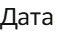 Порядок деннийДо 01.10.2023р.1.Ознайомлення з новим Положенням про атестацію педагогічних працівників (наказ МОН України від 09.09.2022 № 805.2.	Ознайомлення з обов'язками членів атестаційної  комісії.3.	Затвердження графіка засідань атестаційної комісії.До 10.10. 2023 р.1. Затвердження списку педагогічних працівників, які підлягаютьчерговій атестації у 2023/2024 н.р.2.	Затвердження графіку строків проведення атестації пeдaгoгiчниx працівників, строку та адресу електронної пошти для подання педагогічними працівниками документів (у разі подання в електронній формі).До 20.12. 2023 р.1.Затвердження за потреби списку педагогічних працівників, які атестуються позачергово у 2023/2024 н.р.Жовтень2023-березень 20241.	Про розгляд, перевірку достовірності документів педагогічнихпрацівників, які атестуються, встановлення дотримання вимог п. 8, 9Положення про атестацію.2.	Про оцінку професійних компетентностей педагогічних працівників з урахуванням ïx посадових обов’язків i вимог професійного стандарту (за наявності).